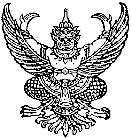                                                      บันทึกข้อความส่วนราชการ	โรงเรียนขุนยวมวิทยา  ตำบลขุนยวม  อำเภอขุนยวม  จังหวัดแม่ฮ่องสอนที่         -		วันที่ ..................เดือน.................................พ.ศ.......................เรื่อง 	ขออนุมัติไปราชการเรียน  	ผู้อำนวยการโรงเรียนขุนยวมวิทยา ข้าพเจ้า ..............................................................ตำแหน่ง................................. โรงเรียนขุนยวมวิทยา   พร้อมด้วย...........................................................................................................................................................................................................................................................................................................................................ขออนุมัติเดินทางไปราชการเพื่อ  ………………………………………………………………………………………………..………….………………………………………………………………………………………………………………………………………………..………….ณ   …………………………………………………………………………………………………………………………………………………….ในระหว่างวันที่ ……เดือน …………….  พ.ศ. ………  ถึง วันที่ …… เดือน ……………. พ.ศ. ………. จำนวน ……..วัน   	งบประมาณที่ใช้   เงินอุดหนุนรายหัวจากสถานศึกษา  เงินโครงการ/หน่วยงาน/อื่นๆ (ระบุ) ..............................................................................................................................................................................	ค่าเบี้ยเลี้ยง.......วัน หัก.......มื้อ วันละ.............บาท จำนวน..........คน รวม......................................บาท	ค่าที่พักเหมาจ่าย.......วัน วันละ............บาท จำนวน.......ห้อง ห้องละ.......คน รวม..........................บาท	ยานพาหนะในการเดินทาง  รถโดยสารประจำทาง (ถ้าไม่ใช้รถโดยสารประจำทางต้องขออนุมัติใช้รถยนต์ส่วนกลางหรือรถส่วนตัว)	ค่ารถโดยสารไป-กลับ จำนวน.......เที่ยว เที่ยวละ...........บาท จำนวน......คน รวม...........................บาท	ค่ารถจากขนส่งไป-กลับสถานที่ไปราชการ จำนวน.....เที่ยว.....คน เที่ยวละ.........บาท รวม.............บาท รถยนต์ส่วนกลาง ทะเบียนรถ.................................  รถส่วนตัว ทะเบียนรถ.................................. 	 ค่าเชื้อเพลิงไป–กลับ ระยะทาง..........กิโลเมตร กิโลเมตรละ.....บาท รวม.............บาท (แนบ GPS)	 ค่าเชื้อเพลิงไป–กลับ กรณีเหมาจ่าย จำนวน.....................บาท (เก็บหลักฐานแสดงค่าใช้จ่าย)	จึงเรียนมาเพื่อโปรดพิจารณาลงชื่อ...............................................ผู้ขออนุมัติ                                         (…………………..………..........……………)                                ตำแหน่ง ……………........................................………..ทราบ2. อนุมัติ                                                                       (นายประสิทธิ     เข็มสุวรรณ)						      ผู้อำนวยการโรงเรียนขุนยวมวิทยา			               ปฏิบัติหน้าที่ราชการแทนเลขาธิการคณะกรรมการการศึกษาขั้นพื้นฐาน	